Publicado en Ciudad de México el 14/09/2023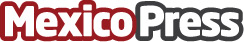 Krispy Kreme da un grito de alegría con la Dona que une a MéxicoTodos los mexicanos podrán festejar y gritar de alegría en cualquiera de las tiendas o teatros de donas y se les invitará a una dona glaseada original. El 72% de los mexicanos prefiere la dona glaseada original vs. la de chocolateDatos de contacto:Alejandra MolinaConsultora55 5922 4262Nota de prensa publicada en: https://www.mexicopress.com.mx/krispy-kreme-da-un-grito-de-alegria-con-la_1 Categorías: Nacional Gastronomía Estado de México Ciudad de México http://www.mexicopress.com.mx